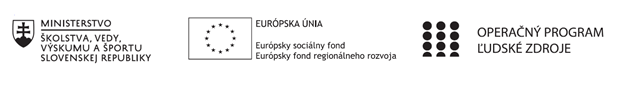 Správa o činnosti pedagogického klubu Príloha:Prezenčná listina zo stretnutia pedagogického klubuPokyny k vyplneniu Správy o činnosti pedagogického klubu:Prijímateľ vypracuje správu ku každému stretnutiu pedagogického klubu samostatne. Prílohou správy je prezenčná listina účastníkov stretnutia pedagogického klubu. V riadku Prioritná os – VzdelávanieV riadku špecifický cieľ – uvedie sa v zmysle zmluvy o poskytnutí nenávratného finančného príspevku (ďalej len "zmluva o NFP")V riadku Prijímateľ -  uvedie sa názov prijímateľa podľa zmluvy o poskytnutí nenávratného finančného príspevku V riadku Názov projektu -  uvedie sa úplný názov projektu podľa zmluvy NFP, nepoužíva sa skrátený názov projektu V riadku Kód projektu ITMS2014+ - uvedie sa kód projektu podľa zmluvy NFPV riadku Názov pedagogického klubu (ďalej aj „klub“) – uvedie sa  názov klubu V riadku Dátum stretnutia/zasadnutia klubu -  uvedie sa aktuálny dátum stretnutia daného klubu učiteľov, ktorý je totožný s dátumom na prezenčnej listineV riadku Miesto stretnutia  pedagogického klubu - uvedie sa miesto stretnutia daného klubu učiteľov, ktorý je totožný s miestom konania na prezenčnej listineV riadku Meno koordinátora pedagogického klubu – uvedie sa celé meno a priezvisko koordinátora klubuV riadku Odkaz na webové sídlo zverejnenej správy – uvedie sa odkaz / link na webovú stránku, kde je správa zverejnenáV riadku  Manažérske zhrnutie – uvedú sa kľúčové slová a stručné zhrnutie stretnutia klubuV riadku Hlavné body, témy stretnutia, zhrnutie priebehu stretnutia -  uvedú sa v bodoch hlavné témy, ktoré boli predmetom stretnutia. Zároveň sa stručne a výstižne popíše priebeh stretnutia klubuV riadku Závery o odporúčania –  uvedú sa závery a odporúčania k témam, ktoré boli predmetom stretnutia V riadku Vypracoval – uvedie sa celé meno a priezvisko osoby, ktorá správu o činnosti vypracovala  V riadku Dátum – uvedie sa dátum vypracovania správy o činnostiV riadku Podpis – osoba, ktorá správu o činnosti vypracovala sa vlastnoručne   podpíšeV riadku Schválil - uvedie sa celé meno a priezvisko osoby, ktorá správu schválila (koordinátor klubu/vedúci klubu učiteľov) V riadku Dátum – uvedie sa dátum schválenia správy o činnostiV riadku Podpis – osoba, ktorá správu o činnosti schválila sa vlastnoručne podpíše.Príloha správy o činnosti pedagogického klubu                                                                                             PREZENČNÁ LISTINAMiesto konania stretnutia: SSOŠ Elba , Smetanova 2, PrešovDátum konania stretnutia: 19.10.2022Trvanie stretnutia: od.15.00.hod	do 18.00 hod	Zoznam účastníkov/členov pedagogického klubu:Prioritná osVzdelávanieŠpecifický cieľ1.2.1 Zvýšiť kvalitu odborného vzdelávania a prípravy reflektujúc potreby trhu prácePrijímateľSúkromná stredná odborná škola – ELBA, Smetanova 2, PrešovNázov projektuVzdelávanie 4.0 – prepojenie teórie s praxouKód projektu  ITMS2014+312011ADL9Názov pedagogického klubu Pedagogický klub finančnej a matematickej gramotnosti – prierezové témy.Dátum stretnutia  pedagogického klubu19.10.2022Miesto stretnutia  pedagogického klubuSúkromná stredná odborná škola – ELBA, Smetanova 2, PrešovMeno koordinátora pedagogického klubuIng.Tatiana ŠefčikováOdkaz na webové sídlo zverejnenej správyhttps://ssoselba.edupage.org/a/pedagogicky-klub-c-3Manažérske zhrnutie:Cieľom stretnutia nášho klubu bolo pokračovať v tvorbe a zdieľaní dobrej praxe z oblasti rozvoja matematickej a finančnej gramotnosti.Kľúčové slová: finančná gramotnosť, matematická gramotnosť, dobrá prax.Hlavné body, témy stretnutia, zhrnutie priebehu stretnutia: Hlavné body:Dobrá prax.Diskusia.Výmena skúseností.Záver.Témy: dobrá prax, matematická a finančná gramotnosť.Program stretnutia:Dobrá prax – ďalšie námety.Diskusia k ukážkam.Reflexia z hodín.Záver.Závery a odporúčania:Podpora žiakov v rozvoji gramotností im umožní  rozvíjať komunikačnú a argumentačnú schopnosť, čím sa zvyšuje úroveň kritického myslenia, a tiež presvedčenie žiakov o schopnosti využívať matematický aparát nielen v matematike.  Príklady z uvedenej dobrej praxe-krátke ukážky:Best Practice 1V cenovej ponuke firma uvádza, že pánovi Emilovi poskytne zľavu z niektorých uvedených súm. Akú cenu bez DPH (daň z pridanej hodnoty) by mal pri uplatnení tejto zľavy pán  Emil zaplatiť za - okná? - parapetné dosky?  montážne práce? Zapíšte svoje výpočty. Sumy uvádzajte s presnosťou na stotiny eura. Koľko eur z celkovej sumy, ktorú by mal zaplatiť pán Emil  je DPH? Zapíšte svoj výpočet. Výsledok zaokrúhlite na stotiny eura. V nasledujúcej úlohe nás bude zaujímať, akú úsporu pánovi Emilovi prinesie zľava, ktorú mu firma v cenovej ponuke poskytla. O koľko eur väčšia by bola celková suma, ktorú by zaplatil v prípade, že by mu firma neposkytla zľavu? Zapíšte svoj výpočet. Výsledok zaokrúhlite na stotiny eura. Pán Emil s cenovou ponukou firmy súhlasil. Uzatvoril preto s firmou zmluvu o diele. V nej sa zmluvné strany (firma = zhotoviteľ a pán Emil = objednávateľ) dohodli na týchto platobných podmienkach: - Celé dielo bude zhotovené a odovzdané po uhradení zálohy do 1.3.2018. Montážne práce začnú 5.5,2018. - Termín zaplatenia zálohy je 17.3.2018.  Výška zálohy je 70 % z celkovej ceny zákazky. - Objednávateľ je povinný uhradiť ďalších 25 % ceny zákazky do 10 dní od odovzdávacieho konania. Objednávateľ je povinný uhradiť posledných 5 % ceny zákazky do 10 dní od preberacieho konania. - Ak objednávateľ nezaplatí fakturovanú cenu v lehotách daných týmito podmienkami, zhotoviteľ bude môcť účtovať objednávateľovi úrok z omeškania platby vo výške 0,05 % denne z dlžnej sumy až do jej zaplatenia. - Dielo zostáva až do zaplatenia celej ceny za dielo vlastníctvom zhotoviteľa. - Cenu zákazky vrátane DPH stanovili na 7300 0 €. 4. Zistite, v ktorej z nasledujúcich troch tabuliek sú dátumy v súlade s platobnými podmienkami. Ak údaje v tabuľke nespĺňajú tieto podmienky, vypočítajte sumu, ktorú môže firma účtovať pánovi Veselému za omeškanie platby. Zapíšte svoj výpočet. Sumu zaokrúhlite na stotiny eura.Dobrá prax zo zasadnutí predmetových komisií, úlohy:– Zaradiť vybrané matematické úlohy (ppt )do jednotlivých úrovní dvojdimenzionálnej štruktúry revidovanej Bloomovej taxonómie cieľov (skupinová práca) + spoločná analýza riešení -- Zaradiť vybrané matematické úlohy (zbierka úloh, internetové zdroj) do jednotlivých úrovní dvojdimenzionálnej štruktúry revidovanej Bloomovej taxonómie cieľov a typov kontextu (reálny, školský) – skupinová práca + spoločná analýza riešení PL - Preformulovať vybrané zadania matematických úloh do odlišných kognitívnych úrovní z hľadiska taxonómie cieľov i do odlišných kontextov. Viesť diskusiu– reflektovanie zisteného stavu a jeho porovnanie s výsledkami slovenských žiakov v predchádzajúcich národných i medzinárodných meraniachOdporúčame pokračovať v tvorbe a v zdieľaní dobrej praxe.Vypracoval (meno, priezvisko)Ing.Tatiana ŠefčikováDátum19.10.2022PodpisSchválil (meno, priezvisko)Mgr.Romana BirošováDátum19.10.2022PodpisPoritná os:VzdelávanieŠpecifický cieľ:1.2.1 Zvýšiť kvalitu odborného vzdelávania a prípravy reflektujúc potreby trhu práce Prijímateľ:Súkromná stredná odborná škola – ELBA, Smetanova 2, Prešov Názov projektu:Vzdelávanie 4.0 – prepojenie teórie s praxou Kód ITMS projektu:312010ADL9 Názov pedagogického klubu:Pedagogický klub č. 3   Pedagogický klub finančnej a matematickej gramotnosti č.Meno a priezviskoPodpisInštitúcia1.Ing.Tatiana ŠefčikováSSOŠ Elba Smetanova 22.Ing. Branislav BlichaSSOŠ Elba Smetanova 23.Ing. Matúš GregaSSOŠ Elba Smetanova 24.Mgr. Viera Voľanská HuntejováSSOŠ Elba Smetanova 25.Ing. Marcela HadviždžákováSSOŠ Elba Smetanova 26.Mgr. Karina KováčováSSOŠ Elba Smetanova 2